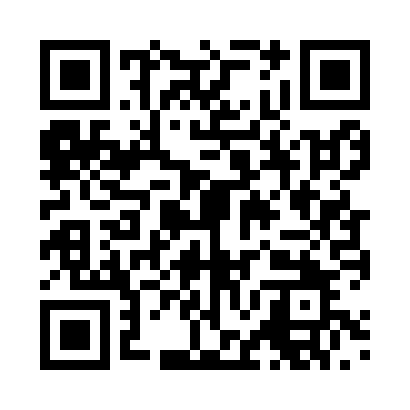 Prayer times for Auen, GermanyWed 1 May 2024 - Fri 31 May 2024High Latitude Method: Angle Based RulePrayer Calculation Method: Muslim World LeagueAsar Calculation Method: ShafiPrayer times provided by https://www.salahtimes.comDateDayFajrSunriseDhuhrAsrMaghribIsha1Wed3:155:561:265:308:5711:262Thu3:135:541:265:318:5911:293Fri3:135:521:265:329:0111:314Sat3:125:501:265:339:0311:325Sun3:115:481:265:339:0411:336Mon3:105:461:265:349:0611:337Tue3:095:441:265:359:0811:348Wed3:095:431:265:359:0911:359Thu3:085:411:265:369:1111:3510Fri3:075:391:255:379:1311:3611Sat3:065:371:255:379:1411:3712Sun3:065:361:255:389:1611:3813Mon3:055:341:255:399:1811:3814Tue3:045:321:255:399:1911:3915Wed3:045:311:255:409:2111:4016Thu3:035:291:255:419:2211:4017Fri3:035:281:265:419:2411:4118Sat3:025:261:265:429:2611:4219Sun3:025:251:265:429:2711:4220Mon3:015:231:265:439:2911:4321Tue3:005:221:265:449:3011:4422Wed3:005:211:265:449:3111:4423Thu3:005:201:265:459:3311:4524Fri2:595:181:265:459:3411:4625Sat2:595:171:265:469:3611:4626Sun2:585:161:265:469:3711:4727Mon2:585:151:265:479:3811:4828Tue2:585:141:265:479:4011:4829Wed2:575:131:275:489:4111:4930Thu2:575:121:275:489:4211:5031Fri2:575:111:275:499:4311:50